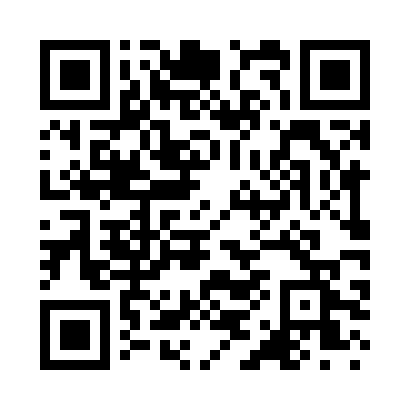 Prayer times for Saha, EstoniaMon 1 Apr 2024 - Tue 30 Apr 2024High Latitude Method: Angle Based RulePrayer Calculation Method: Muslim World LeagueAsar Calculation Method: HanafiPrayer times provided by https://www.salahtimes.comDateDayFajrSunriseDhuhrAsrMaghribIsha1Mon4:106:451:245:468:0410:292Tue4:066:421:245:488:0610:323Wed4:016:391:235:508:0910:364Thu3:576:361:235:528:1110:405Fri3:526:331:235:538:1310:446Sat3:476:301:225:558:1610:487Sun3:426:271:225:578:1810:528Mon3:376:251:225:588:2110:569Tue3:326:221:226:008:2311:0010Wed3:276:191:216:028:2511:0511Thu3:216:161:216:038:2811:0912Fri3:186:131:216:058:3011:1413Sat3:176:101:216:078:3211:1614Sun3:156:071:206:088:3511:1715Mon3:146:041:206:108:3711:1816Tue3:136:011:206:118:4011:1917Wed3:125:581:206:138:4211:2018Thu3:105:561:196:158:4411:2119Fri3:095:531:196:168:4711:2220Sat3:085:501:196:188:4911:2221Sun3:075:471:196:198:5211:2322Mon3:055:441:196:218:5411:2423Tue3:045:421:186:228:5711:2524Wed3:035:391:186:248:5911:2625Thu3:025:361:186:259:0111:2726Fri3:005:331:186:279:0411:2827Sat2:595:311:186:289:0611:2928Sun2:585:281:186:309:0911:3029Mon2:575:251:176:319:1111:3130Tue2:565:231:176:339:1311:32